Утверждаю:Заведующий       Детский сад «Солнышко» с. Борское                                                                             О.П. Смагина      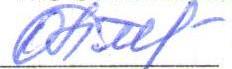 «_05»  ______03__ 2024г.           Меню дневного рациона на  05.03.2024 г.День 2Наименование блюдаМасса порции     (1,5-3лет / 3-7лет)Энергетическая ценность (ккал)ЗавтракОмлет натуральный110/120231,9/231,9Хлеб пшеничный20/3047,0/70,5Бутерброд с маслом40/60154,98/221,0Чай с сахаром180/20045,36/50,4Итого за завтрак  Итого за завтрак  479,24/573,82-ой завтракСок яблочный200/20027,0/27,0ОбедСуп картофельный с горбушой130/180108,54/149,12Гуляш из курицы50/7097,1/185,43Отварные макаронные изделия100/130130,92/215,44Компот из свежих яблок150/18081,58/107,9Хлеб пшеничный20/2047,0/47,0Хлеб ржаной40/5080,16/87,0Итого за обедИтого за обедИтого за обед545,3/791,89Уплот.полдникКаша геркулесова молочная жидкая140/160166,92/194,59Хлеб пшеничный20/3047,0/70,5Кофейный напиток на молоке180/200134,54/212,22Итого за полдникИтого за полдникИтого за полдник348,46/477,31Итого за2 деньИтого за2 деньИтого за2 день1400,0/1870,0